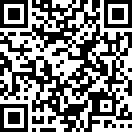 Комитет по ликвидации дискриминации
в отношении женщин		Перечень тем и вопросов в связи с рассмотрением сводного — седьмого и восьмого периодических — доклада Перу*		Конституционные, законодательные и институциональные основы1.	В докладе указано, что в 2009 году в Конгресс было представлено три законопроекта по вопросу гендерного равенства, а в 2011 году был представлен законопроект о применении электоральной квоты для женщин (пункты 29 и 30). Просьба предоставить обновленную информацию о статусе этих законопроектов. Просьба также представить новые сведения о любых других законодательных мерах, принятых с момента представления доклада, а также о шагах, направленных на унификацию процессов на разных уровнях политической структуры государства-участника. 2.	Как сообщается в докладе, государство-участник приняло два плана обеспечения равенства возможностей для мужчин и женщин (пункт 92), разработало План развития Перу до 2021 года (пункт 18) и на момент составления доклада занималось составлением Плана действий по обеспечению гендерного равенства (пункт 92). В докладе указано, что препятствия в осуществлении политики гендерного равенства вызваны недостаточным объемом выделяемых бюджетных средств (пункт 95). Просьба сообщить, осуществляется ли контроль за исполнением этих планов и их оценка, и, если это так, просьба представить сведения о достигнутых результатах. Необходимо также указать, какие принимаются меры для увеличения объема финансирования в целях осуществления гендерной политики в государстве-участнике. Просьба предоставить обновленную информацию о статусе Плана действий по обеспечению гендерного равенства. Просьба указать, какие меры принимаются для обеспечения участия женщин в деятельности в целях развития и в осуществлении программ по развитию.3.	В докладе говорится, что в стране по-прежнему существуют некоторые правила дискриминационного характера, касающиеся брака и семейных отношений, и что на дату составления доклада эти правила пока не были проанализированы (пункт 98). Просьба предоставить информацию о любых законодательных реформах и анализе, проводимых с целью изменить правила, подразумевающие дискриминацию по отношению к женщинам, во всех сферах, особенно в вопросах брака и семейных отношений, трудоустройства и положения женщин-инвалидов.		Доступ к правосудию4.	В докладе говорится, что доступ женщин к правосудию ограничен, в основном из-за недостаточного уровня подготовки кадров в судебной системе, а также из-за сохранения гендерных стереотипов (приложение I). Просьба представить информацию о шагах, предпринимаемых в целях разработки стратегий и политики, направленных на ликвидацию институциональных, социальных, экономических и прочих барьеров, мешающих женщинам получить доступ к правосудию.		Национальные механизмы по улучшению положения женщин 5.	В докладе указано, что в соответствии с Законодательным декретом № 1098 министерство по делам женщин и уязвимых групп населения является национальным механизмом, отвечающим за улучшение положения женщин (пункт 20). В нем также говорится о существовании трудностей, связанных с дальнейшим укреплением роли министерства, продолжением децентрализации политики в области равноправия женщин и мужчин, а также сотрудничеством с различными женскими организациями по вопросу осуществления комплексных мер (пункт 24). Просьба представить подробную информацию о мандате министерства, людских и финансовых ресурсах, которыми оно располагает, а также о его гендерном составе. Просьба также сообщить о всех случаях дискриминации по отношению к женщинам, находящихся в ведении министерства, и о разработанных им показателях для оценки прогресса в деле улучшения положения женщин.		Насилие в отношении женщин6.	В докладе указано, что бюджет на осуществление Национальной программы борьбы против насилия в семье и сексуального насилия составляет 1,2 процента национального бюджета и что на момент представления доклада реализация Стратегической программы борьбы против насилия в семье и сексуального насилия (Закон № 29465) пока не была начата (пункт 110). В докладе упоминается факт принятия в регионе Аякучо Регионального плана действий по борьбе против насилия в отношении женщин и создания Региональной системы предупреждения насилия в семье и сексуального насилия и реагирования на проявления такого насилия (пункт 109). В докладе также отражены проблемы, связанные с предоставлением полноценной компенсации жертвам насилия во время внутреннего вооруженного конфликта (пункт 122). Просьба предоставить информацию о том, достаточный ли объем бюджетных средств был выделен на программы по борьбе с насилием, какие основные факторы препятствуют их осуществлению и какие были приняты меры для обеспечения полноценной компенсации женщинам, ставшим жертвами насилия во время внутреннего вооруженного конфликта. Также просьба сообщить, были ли созданы региональные механизмы по предупреждению насилия в семье и сексуального насилия и борьбе с ними в других регионах государства-участника.7.	Просьба представить информацию о применении Закона № 29819, в соответствии с которым фемицид считается отдельным видом уголовных преступлений (пункт 101).		Участие в политической и общественной жизни8.	В докладе указано, что уровень представленности женщин в политической и общественной жизни остается низким и что законопроект № 00268/2011/JNE, регулирующий применение избирательных квот в пользу женщин, находится на рассмотрении комитета Конгресса по конституционным и нормативно-правовым вопросам с сентября 2011 года (пункт 49). Просьба представить информацию о трудностях, с которыми сталкивается государство-участник в связи с установлением необходимого количества квот для женщин на руководящих должностях в государственных учреждениях.9.	В докладе также указывается, что представленность женщин на международном уровне остается низкой: женщины представляют собой 22 процента сотрудников дипломатических служб, 11 процентов послов и 25 процентов консулов (пункт 52). Просьба представить информацию об усилиях, направленных на расширение представленности женщин на международном уровне, включая временные специальные мероприятия. Также просьба предоставить информацию о препятствиях, включая гендерные стереотипы, не позволяющих женщинам участвовать в политической и общественной жизни.		Гражданство10.	В докладе сообщается, что отсутствие документов, удостоверяющих личность, препятствует доступу женщин к образованию и здравоохранению, сокращает возможности для получения ими кредитов и оформления имущественных прав на землю, а также участия в общественной жизни (пункт 45). В докладе упоминаются 2 региональных постановления и 53 муниципальных постановления о бесплатной выдаче документов, удостоверяющих личность. Просьба представить информацию о результатах мероприятий, направленных на предоставление женщинам на территории государства-участника документов, удостоверяющих личность.		Образование11.	Просьба предоставить данные с разбивкой по признаку пола о количестве учащихся, выбывающих из образовательных учреждений на всех уровнях, особенно в сельских районах, а также информацию о конкретных мерах, принимаемых для снижения показателей отсева девочек, особенно если они выбывают из учебного заведения по причине беременности в подростковом возрасте (пункт 58). Просьба представить информацию о принимаемых мерах, направленных на ликвидацию дискриминации по отношению к уязвимым группам девочек и девушек в сфере образования (пункт 59). Просьба также представить информацию о мероприятиях по включению в обычную программу учебных заведений (в том числе специализированных образовательных учреждений) комплексных, инновационных, более эффективных и подходящих соответствующей возрастной группе программ о сексуальном и репродуктивном здоровье и правах, ориентированных на девочек и мальчиков подросткового возраста, в целях поощрения ответственного отношения к половой жизни и предотвращения ранней беременности и распространения заболеваний, передаваемых половым путем, в том числе ВИЧ (пункт 59).12.	В докладе указано, что уровень неграмотности среди женщин- представительниц коренного населения составляет 28,1 процента, что 47,3 процента женщин-представительниц коренного населения окончили несколько классов начального школьного образования и только 28,7 процента окончили несколько классов средней школы (пункт 86). Просьба представить информацию о мерах, принимаемых для повышения уровня грамотности и увеличения числа окончивших школу граждан государства-участника, особенно среди женщин и девочек-представительниц коренного населения.		Занятость13.	В докладе сообщается об укоренившейся проблеме дискриминации в отношении женщин в сфере трудоустройства, особенно о сохраняющемся разрыве в оплате труда женщин и мужчин (пункт 66). Просьба представить информацию о конкретных мерах, направленных на расширение доступа женщин к официальному рынку труда, сокращение и ликвидацию гендерного разрыва в оплате труда, осуществление принципа равной оплаты за равный труд, а также обеспечение того, чтобы женщины, работающие в неофициальном секторе, имели доступ к социальному страхованию и другим льготам. Просьба также предоставить информацию о мерах борьбы с принудительным трудом, сексуальными домогательствами и крайней нищетой.14.	В докладе указано, что государством-участником была усовершенствована нормативно-правовая база, обеспечивающая защиту материнства, благодаря внедрению положений, касающихся дородового и послеродового периодов в случаях многоплодных родов, перенесения сроков дородовой части декретного отпуска, учета изменения вероятной даты наступления родов и прав работающих женщин-матерей по окончании отпуска по беременности и родам (пункт 62). Просьба предоставить информацию о последствиях этих мер и о том, применяются ли они к женщинам, работающим как в официальном, так и в неофициальном секторах, в том числе домашним работникам.		Здравоохранение15.	В докладе указан ряд нерешенных проблем в области охраны здоровья женщин, в том числе связанных с доступом к современным средствам контрацепции, распространенностью ВИЧ/СПИДа и беременностью среди девочек-подростков (пункт 74). Просьба предоставить обновленную информацию о шагах, предпринимаемых в этой связи, а также существующих или планируемых мерах для обеспечения равного доступа к медицинским услугам и учреждениям, особенно к центрам по охране репродуктивного здоровья, для женщин-представительниц коренного населения и женщин в сельских районах.16.	В докладе сообщается, что аборт по-прежнему является главной причиной материнской смертности и что в октябре 2009 года был подготовлен проект поправок к Уголовному кодексу, предусматривающий легализацию абортов в двух конкретных случаях, который, однако, пока не обсуждался на пленарных заседаниях (приложение I). Просьба предоставить информацию о мерах, принимаемых в целях снижения материнской смертности. Просьба также предоставить новые сведения о том, были ли приняты поправки к Уголовному кодексу.		Женщины и развитие17.	В докладе говорится, что в стране не проводится специальной государственной политики по вопросам доступа женщин к кредитованию и рынку и что новый Закон о водных ресурсах изменил критерии, на основании которых голоса распределяются в соответствии с площадью орошаемых земель (пункты 78 и 80), благодаря чему женщины теперь находятся в более выгодных экономических условиях. Просьба представить информацию о мерах, направленных на разработку стратегий для расширения доступа женщин к экономическим и социальным привилегиям, особенно в сельских районах. Просьба представить подробную информацию о том, как Закон о водных ресурсах способствует улучшению положения женщин, а также информацию о роли женщин в Национальном плане действий по охране окружающей среды.		Представительницы коренных народов и женщины африканского происхождения18.	Просьба представить информацию о принимаемых или запланированных мерах, в том числе мерах в области политики и временных специальных мероприятиях, направленных на расширение доступа к правосудию, образованию, трудоустройству, здравоохранению, земле и природным ресурсам, услугам кредитования, социальному обеспечению, процессу принятия решений, участию в политической и общественной жизни, а также улучшение социоэкономического положения женщин-представительниц коренных народов, являющихся беднейшими группами населения страны, а также женщин африканского происхождения.		Женщины, находящиеся под стражей19.	В докладе не приводится какой-либо информации о положении женщин, содержащихся под стражей. Просьба представить сведения и данные с разбивкой по возрастной категории, географическому местонахождению и этнической принадлежности о женщинах, находящихся под стражей, о том, каким образом отслеживаются гигиенические и санитарные условия в тюрьмах, в которых они содержатся, соответствуют ли эти условия требованиям общих международных стандартов, а также предоставить информацию о программах по реабилитации и социальной реинтеграции, доступных женщинам, находящимся в заключении.		Женщины-инвалиды и пожилые женщины20.	В докладе приводится мало сведений о положении женщин-инвалидов в государстве-участнике и о положении пожилых женщин. Просьба предоставить информацию о мерах, принимаемых для расширения доступа женщин-инвалидов к образованию, трудоустройству и здравоохранению с учетом особых потребностей таких женщин. Просьба предоставить информацию о мерах, принимаемых для улучшения положения пожилых женщин с учетом общей рекомендации Комитета № 27 в отношении пожилых женщин и защиты их прав человека. Просьба также предоставить сведения о средствах правовой защиты, имеющихся в распоряжении девочек и женщин-инвалидов, а также пожилых женщин, ставших жертвами насилия.		Поправка к статье 20 (1) Конвенции21.	Просьба сообщить о прогрессе  в деле принятия поправки к статье 20 (1) Конвенции.